Harrison County Community FoundationPre-K Pilot2016 Mid-Year Data Summary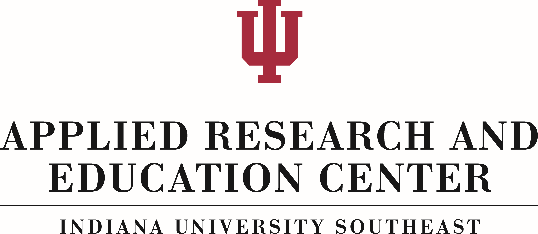 Director: Dr. Melissa S. FryOperations Specialist: Debra VoylesResearch Assistant: Aimee KelmelApplied Research and Education Center4201 Grant Line Road | New Albany, IN 47122 | 812.941.2323 The Applied Research and Education Center (AREC) is an outreach project of Indiana University (IU) Southeast. The AREC provides research, consulting and technical assistance to nonprofit organizations, foundations, government agencies and local businesses. The student staff enhances classroom learning through applied research projects as it actively engages every stage of each community-based project. The AREC combines learning, teaching and doing to support and empower community organizations in the IU Southeast service region.Harrison County Community Foundation Pre-Kindergarten PilotMid-Year Data Summary February 2016Figure 1: Reading and Language Total Means	4Figure 2: Reading and Language Subject Paired Samples T-Test Means	4Figure 3: Math and Quantitative Reasoning Total Means	5Figure 4: Math and Quantitative Reasoning Subject Paired Samples T-Test Means	5Figure 5: Social and Emotional Development Total Means	6Figure 6: Social and Emotional Development Subject Paired Samples T-Test Means	6Figure 7: ISTAR KR Phonological Awareness	7Figure 8: ISTAR KR Print Concepts, Phonics and Word Recognition	7Figure 9: ISTAR KR Informational Texts	8Figure 10: ISTAR KR Literature Texts	8Figure 11: ISTAR KR Writing Standards	9Figure 12: ISTAR KR Language Conventions	9Figure 13: ISTAR KR Comprehension and Collaboration	10Figure 14: ISTAR KR Presentation of Knowledge and Ideas	10Figure 15: ISTAR KR Counting and Quantity	11Figure 16: ISTAR KR Algebraic Thinking	11Figure 17: ISTAR KR Time	11Figure 18: ISTAR KR Location	12Figure 19: ISTAR KR Length, Capacity, Weight and Temperature	12Figure 20: ISTAR KR Geometry	13Figure 21: ISTAR KR Sense of Self and Others	14Figure 22: ISTAR KR Manages Emotions	14Figure 23: ISTAR KR Interpersonal Skills	14Figure 24: ISTAR KR Responsibility	15Figure 25: ISTAR KR Problem Solving	15Figure 26: ISTAR KR Approaches to Learning	15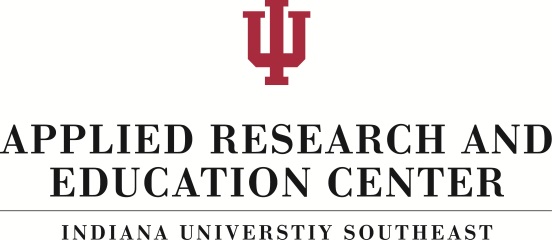 I-STAR KR AssessmentThe I-STAR KR assessment tool is a comprehensive observational record of a child’s functional capacities across the following areas of development: reading and language, math and quantitative reasoning and social and emotional development. Teachers observe students carefully to determine function level.  Reading and LanguageThe assessment includes eight English and Language Arts components. Kindergarten readiness is indicated by scores between 6 and 7, depending on the module. The average score across all eight modules on the pre-test was 3.22. On the mid-year test the average score across all eight modules was 4.05. Students exhibited significant improvement in all eight modules and in the reading and language category as a whole. Figure : Reading and Language Total Means*Denotes significance of p<.001Figure : Reading and Language Subject Paired Samples T-Test Means*Denotes significance of p<.001Math and Quantitative ReasoningKindergarten readiness in the math categories is measured at a score of 6. The average test score on the pretest across all six modules was 2.99. On the mid-year test the average score across all six modules was 3.73. Students exhibited significant improvement in all six modules and in the math and quantitative reasoning category as a whole.Figure : Math and Quantitative Reasoning Total Means*Denotes significance of p<.001Figure : Math and Quantitative Reasoning Subject Paired Samples T-Test Means*Denotes significance of p<.001Social and Emotional DevelopmentThe average test score on the pretest across all six modules was 3.20. On the mid-year test the average score across all six modules was 3.75. Students exhibited significant improvement in all six modules and in the social and emotional development category as a whole.Figure : Social and Emotional Development Total MeansAverages using only those for whom we had both pre and mid-year scores were virtually the same as those for the full data set (including individuals with only one of the two assessments).*Denotes significance of p<.001Figure : Social and Emotional Development Subject Paired Samples T-Test Means*Denotes significance of p<.001AppendicesThe ISTAR KR assessment instruments offer progressive responses within each assessment item. As you read these tables, understand that the percentages reflect the highest level achieved for the student and that the difficulty or skill level increases as you move down the table. Students represented lower in the table have demonstrated all of the skills listed above the item the teacher marked as their highest level of achievement or ability. This means that on the pre-test you may have more in the first few items and fewer in the latter items and on the mid-year you may see no numbers in the first few items and more in the later items. In the case of “no evidence” a 0% means that everyone showed evidence of skills, but for items at the opposite end of the spectrum, a 0% means no students have reached that skill level. Appendix A: Language and Reading, Full Frequency PercentagesFigure : ISTAR KR Phonological AwarenessNote: Figures represent progressive skill attainment levels with “1” indicating no-evidence of skill and “7” being the highest level of skill. Please read the note at the beginning of Appendix A that explains how to read cells with no data. Figure : ISTAR KR Print Concepts, Phonics and Word RecognitionNote: Figures represent progressive skill attainment levels with “1” indicating no-evidence of skill and “7” being the highest level of skill. Please read the note at the beginning of Appendix A that explains how to read cells with no data. Figure : ISTAR KR Informational TextsNote: Figures represent progressive skill attainment levels with “1” indicating no-evidence of skill and “7” being the highest level of skill. Please read the note at the beginning of Appendix A that explains how to read cells with no data. Figure : ISTAR KR Literature TextsNote: Figures represent progressive skill attainment levels with “1” indicating no-evidence of skill and “7” being the highest level of skill. Please read the note at the beginning of Appendix A that explains how to read cells with no data. Figure : ISTAR KR Writing StandardsNote: Figures represent progressive skill attainment levels with “1” indicating no-evidence of skill and “7” being the highest level of skill. Please read the note at the beginning of Appendix A that explains how to read cells with no data. Figure : ISTAR KR Language ConventionsNote: Figures represent progressive skill attainment levels with “1” indicating no-evidence of skill and “7” being the highest level of skill. Please read the note at the beginning of Appendix A that explains how to read cells with no data. Figure : ISTAR KR Comprehension and CollaborationNote: Figures represent progressive skill attainment levels with “1” indicating no-evidence of skill and “7” being the highest level of skill. Please read the note at the beginning of Appendix A that explains how to read cells with no data. Figure : ISTAR KR Presentation of Knowledge and IdeasNote: Figures represent progressive skill attainment levels with “1” indicating no-evidence of skill and “8” being the highest level of skill. Please read the note at the beginning of Appendix A that explains how to read cells with no data. Appendix B: Mathematics and Spatial Reasoning, Full Frequency PercentagesFigure : ISTAR KR Counting and QuantityNote: Figures represent progressive skill attainment levels with “1” indicating no-evidence of skill and “7” being the highest level of skill. Please read the note at the beginning of Appendix A that explains how to read cells with no data. Figure : ISTAR KR Algebraic ThinkingNote: Figures represent progressive skill attainment levels with “1” indicating no-evidence of skill and “7” being the highest level of skill. Please read the note at the beginning of Appendix A that explains how to read cells with no data. Figure : ISTAR KR TimeNote: Figures represent progressive skill attainment levels with “1” indicating no-evidence of skill and “7” being the highest level of skill. Please read the note at the beginning of Appendix A that explains how to read cells with no data. Figure : ISTAR KR LocationNote: Figures represent progressive skill attainment levels with “1” indicating no-evidence of skill and “7” being the highest level of skill. Please read the note at the beginning of Appendix A that explains how to read cells with no data. Figure : ISTAR KR Length, Capacity, Weight and TemperatureNote: Figures represent progressive skill attainment levels with “1” indicating no-evidence of skill and “7” being the highest level of skill. Please read the note at the beginning of Appendix A that explains how to read cells with no data. Figure : ISTAR KR GeometryNote: Figures represent progressive skill attainment levels with “1” indicating no-evidence of skill and “7” being the highest level of skill. Please read the note at the beginning of Appendix A that explains how to read cells with no data. Appendix C: Social and Emotional Development, Full Frequency PercentagesFigure : ISTAR KR Sense of Self and OthersNote: Figures represent progressive skill attainment levels with “1” indicating no-evidence of skill and “5” being the highest level of skill. Please read the note at the beginning of Appendix A that explains how to read cells with no data. Figure : ISTAR KR Manages EmotionsNote: Figures represent progressive skill attainment levels with “1” indicating no-evidence of skill and “5” being the highest level of skill. Please read the note at the beginning of Appendix A that explains how to read cells with no data. Figure : ISTAR KR Interpersonal SkillsNote: Figures represent progressive skill attainment levels with “1” indicating no-evidence of skill and “5” being the highest level of skill. Please read the note at the beginning of Appendix A that explains how to read cells with no data. Figure : ISTAR KR ResponsibilityNote: Figures represent progressive skill attainment levels with “1” indicating no-evidence of skill and “5” being the highest level of skill. Please read the note at the beginning of Appendix A that explains how to read cells with no data. Figure : ISTAR KR Problem SolvingNote: Figures represent progressive skill attainment levels with “1” indicating no-evidence of skill and “5” being the highest level of skill. Please read the note at the beginning of Appendix A that explains how to read cells with no data. Figure : ISTAR KR Approaches to LearningNote: Figures represent progressive skill attainment levels with “1” indicating no-evidence of skill and “5” being the highest level of skill. Please read the note at the beginning of Appendix A that explains how to read cells with no data. Reading and Language Total MeansPre-TestMid-YearFull Data25.6432.39Paired Samples25.7032.40*ISTAR KR Reading and Language Subject Scores Pre-Test MeanMid-Year MeanReading and Language Total 25.7032.40*Phonological Awareness3.333.95*Print Concepts, Phonics, and Word Recognition2.973.82*Informational Texts3.103.91*Literature Texts2.843.80*Writing Standards2.723.50*Language Conventions3.054.18*Comprehension and Collaboration3.504.26*Presentation of Knowledge and Ideas4.214.97*Math and Quantitative Reasoning Total MeansPre-TestMid-YearFull Data17.8322.34Paired Samples17.8622.34*ISTAR KR Math and Quantitative Reasoning Subject Scores Pre-Test MeanMid-Year MeanMath and Quantitative Reasoning Total17.8622.34*Counting and Quantity3.013.70*Algebraic Thinking2.813.67*Time2.923.54*Location3.424.08**Length, Capacity, Weight, and Temperature2.953.57*Geometry2.843.79*Social and Emotional Development Total MeansPre-TestMid-YearFull Data19.0622.50Paired Samples19.1222.50*ISTAR KR Social and Emotional Development Subject ScoresPre-Test MeanMid-Year MeanSocial and Emotional Development Total19.1222.50*Sense of Self and Others3.353.72*Manages Emotions3.233.86*Interpersonal Skills3.604.20*Responsibility3.243.91*Problem Solving2.833.46*Approaches to Learning2.923.36*Phonological AwarenessPre-Test (n=137)Mid-Year (n=127)Mean3.303.94No evidence0.0%0.0%Responds to sounds in the environment18.2%0.8%Produces a variety of sounds37.2%23.6%Produces and blends the sounds of letter patterns into recognizable words40.9%56.7%Compares sounds of different words3.6%18.1%KG Standards: Distinguishes sounds within words (to be mastered by end of KG)0.0%0.8%1st Grade Standards (to be mastered by end of 1st grade)0.0%0.0%Print Concepts, phonics and word recognitionPre-Test (n=137)Mid-Year (n=127)Mean2.943.81No evidence1.5%0.0%Responds to familiar pictures28.5%3.1%Labels familiar pictures45.3%22.8%Recognizes familiar symbols24.1%65.4%Compares, combines, and orders letters and letter sounds0.7%7.9%KG Standard: Recognizes that letters make words and words make sentences (to be mastered by the end of KG)0.0%0.0%1st Grade Standard (to be mastered by end of 1st grade)0.0%0.8%Informational TextsPre-Test (n=136)Mid-Year (n=127)Mean3.103.92No evidence0.0%0.0%Engages with a book19.1%3.9%Imitates proper handling of books54.4%13.4%Distinguishes print from pictures24.3%69.3%Orients to print in books2.2%13.4%KG Standard: Chooses reading activities for meaning (to be mastered by end of KG)0.0%0.0%1st Grade Standard (to be mastered by end of 1st Grade)0.0%0.0%Literature TextsPre-Test (n=137)Mid-Year (n=127)Mean2.843.80No evidence1.5%0.0%Reacts to a story or event28.5%3.9%Identifies details from a story or picture55.5%30.7%Talks about characters and settings13.9%48.0%Retells familiar stories0.7%16.5%KG Standard: Comprehends and responds to stories (to be mastered by end of KG)0.0%0.8%1st Grade Standard (to be mastered by end of 1st grade)0.0%0.0%Writing StandardsPre-Test (n=137)Mid-Year (n=127)Mean2.733.50No evidence0.0%0.8%Intentionally makes marks or scribbles40.1%8.7%Associates writing with purpose46.7%32.3%Creates writing with the intention of communicating13.1%55.9%Produces recognizable writing that conveys meaning0.0%2.4%KG Standard: Gathers ideas for writing for a purpose (to be mastered at the end of KG)0.0%0.0%1st Grade Standard (to be mastered by end of 1st grade)0.0%0.0%Language ConventionsPre-Test (n=137)Mid-Year (n=127)Mean 3.074.18No evidence0.0%0.0%Grasps writing tools36.5%3.9%Imitates specific writing strokes to make a picture22.6%4.7%Copies specific writing marks38.7%60.6%Approximates writing strings of letters2.2%30.7%KG Standard: Writes from left to right spacing letters correctly (to be mastered by end of KG)0.0%0.0%1st Grade Standard (to be mastered by end of 1st Grade)0.0%0.0%Comprehension and CollaborationPre-Test (n=137)Mid-Year (n=127)Mean 3.494.26No evidence0.7%0.0%Responds to cues in the environment13.9%0.0%Responds to familiar gestures and words31.4%12.6%Follows a familiar verbal or signed direction44.5%51.2%Follows unfamiliar direction8.8%33.9%KG Standard: Follows directions with steps and descriptors (to be mastered by end of KG)0.7%2.4%1st Grade Standard (to be mastered by end of 1st grade)0.0%0.0%Presentation of Knowledge and IdeasPre-Test (n=137)Mid-Year (n=127)Mean4.204.97No evidence0.0%0.0%Uses gestures or sounds to communicate4.4%0.8%Uses single words to communicate21.2%2.4%Uses two-word phrases or signs30.7%24.4%Uses simple phrases and sentences with simple grammatical rules38.0%44.9%Uses varied grammar in expression5.8%26.8%KG Standard: Shares information and ideas to describe, explain, predict (to be mastered by end of KG)0.0%0.8%1st Grade Standard (to be mastered by end of 1st grade)0.0%0.0%Counting and QuantityPre-Test (n=137)Mid-Year (n=127)Mean3.03.7No evidence0.0%0.0%Demonstrates awareness of the presence of objects27.7%5.5%Identifies more51.1%36.2%Uses numbers to compare15.3%44.1%Names and orders quantities5.1%11.0%KG Standard: Describes relationships between numbers and quantity (to be mastered by end of KG)0.7%3.1%1st Grade Standard (to be mastered by end of 1st grade)0.0%0.0%Algebraic ThinkingPre-Test (n=138)Mid-Year (n=127)Mean2.813.67No evidence1.4%0.0%Manipulates objects for a purpose31.2%3.9%Matches objects and sets54.3%32.3%Makes a set of objects smaller or larger10.9%57.5%Follows models of addition or subtraction situations2.2%5.5%KG Standard: Describes the application of addition and subtraction to situations (to be mastered by end of KG)0.0%0.8%1st Grade Standard (to be mastered by end of 1st grade)0.0%0.0%TimePre-Test (n=138)Pre-Test (n=138)Mid-Year (n=127)Mid-Year (n=127)Mean 2.883.543.54No evidence1.4%0.8%0.8%Anticipates a routine27.5%6.3%6.3%Uses vocabulary to identify events in a routine54.3%40.9%40.9%Sequences events14.5%41.7%41.7%Uses measuring vocabulary for time2.2%10.2%10.2%KG Standard: Uses measuring units for time (to be mastered by end of KG) 0.0%0.0%0.0%1st Grade Standard (to be mastered by end of 1st grade)0.0%0.0%0.0%LocationPre-Test (n=138)Mid-Year (n=127)Mean3.414.08No evidence0.0%0.0%Demonstrates an awareness of location of objects15.9%3.9%Identifies location39.9%14.2%Follows directions involving location34.1%55.1%Communicates with location words8.7%23.6%KG Standard: Uses prepositions to describe location (to be mastered by end of KG)0.7%3.1%1st Grade Standard (to be mastered by end of 1st grade)0.7%0.0%Length, Capacity, Weight and TemperaturePre-Test (n=136)Mid-Year (n=127)Mean2.963.56No evidence0.7%0.0%Explores measurement attributes24.3%1.6%Distinguishes between big and little, hot and cold52.9%47.2%Differentiates gradients of size and weight22.1%44.9%Uses common measuring tools in correct context0.0%6.3%KG Standard: Makes direct measurement comparisons (to be mastered by end of KG)0.0%0.0%1st Grade Standard (to be mastered by end of 1st grade)0.0%0.0%GeometryPre-Test (n=137)Mid-Year (n=127)Mean2.853.79No Evidence0.7%0.0%Explores attributes (e.g. shape, size, color)29.2%2.4%Matches same attributes59.1%35.4%Matches opposites6.6%44.1%Sorts and patterns by one attribute4.4%17.3%KG Standard: Sorts and patterns by more than one attribute (to be mastered by end of KG)0.0%0.8%1st Grade Standard (to be mastered by end of 1st grade)0.0%0.0%Sense of Self and OthersPre-Test (n=138)Mid-Year (n=127)Mean3.353.72No Evidence0.0%0.0%Demonstrates self-awareness17.4%5.5%Demonstrates independence38.4%33.9%Engages with others36.2%44.1%Demonstrates respect for self and others8.0%16.5%Manages EmotionsPre-Test (n=138)Mid-Year (n=127)Mean3.233.86No Evidence2.2%0.0%Expresses a variety of emotions23.9%3.1%Responds to a variety of emotions33.3%24.4%Manages emotions with adult assistance29.7%55.9%Uses strategies to manage emotions10.9%16.5%Interpersonal SkillsPre-Test (n=137)Mid-Year (n=127)Mean3.614.20No Evidence0.0%0.0%Interacts with caregiver9.5%0.0%Engages in parallel play30.7%13.4%Interacts with others49.6%53.5%Engages in cooperative interactions10.2%33.1%ResponsibilityPre-Test (n=138)Mid-Year (n=127)Mean3.193.91No Evidence1.4%0.0%Recognizes steps in familiar routines24.6%6.3%Follows familiar routines37.0%19.7%Follows rules27.5%50.4%Applies rules to situations9.4%23.6%Problem SolvingPre-Test (n=137)Mid-Year (n=127)Mean2.83.46No Evidence0.7%0.0%Initiates an action to get a desired effect35.0%13.4%Uses trial and error to manipulate objects49.6%36.2%Searches for possible solutions12.4%41.7%Finds alternative strategies and solutions2.2%8.7%Approaches to LearningPre-Test (n=138)Mid-Year (n=127)Mean2.933.36No Evidence0.7%0.0%Demonstrates curiosity23.2%10.2%Sustains attention to preferred activities60.9%37.0%Sustains attention to a challenging activity13.0%37.0%Applies creativity to activities2.2%4.7%